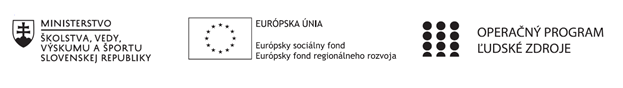 Správa o činnosti pedagogického klubu Príloha:Prezenčná listina zo stretnutia pedagogického klubuPríloha správy o činnosti pedagogického klubu              PREZENČNÁ LISTINAMiesto konania stretnutia:  SOŠ TaS, TopoľčanyDátum konania stretnutia:   16.9.2020Trvanie stretnutia: od  14,00 hod	do 16,00 hod	Zoznam účastníkov/členov pedagogického klubu:Meno prizvaných odborníkov/iných účastníkov, ktorí nie sú členmi pedagogického klubu  a podpis/y:Prioritná osVzdelávanieŠpecifický cieľ1.1.1 Zvýšiť inkluzívnosť a rovnaký prístup ku kvalitnému vzdelávaniu a zlepšiť výsledky a kompetencie detí a žiakovPrijímateľStredná odborná škola techniky a služieb, Tovarnícka 1609, TopoľčanyNázov projektuZvýšenie kvality odborného vzdelávania a prípravy na Strednej odbornej škole techniky a služiebKód projektu  ITMS2014+312011AGX9Názov pedagogického klubu Prírodovedné a technické vzdelávanieDátum stretnutia  pedagogického klubu09.03.2022Miesto stretnutia  pedagogického klubuSOŠ TaS,  Tovarnícka 1609, TopoľčanyMeno koordinátora pedagogického klubuMgr. Lucia LojkováOdkaz na webové sídlo zverejnenej správyhttps://sostovar.edupage.org/text/?text=text/text35&subpage=1Manažérske zhrnutie:Kľúčové slová : program,  odborné vyjadrovanie, komunikačné schopnostiAnotácia:  Opísanie, usporiadanie a zhodnotenie skúseností so schopnosťami žiakov vyjadrovať sa odborne. Na stretnutí sa účastníci oboznámili s programom pedagogického klubu- s témou dnešného stretnutia, ktorou je Odborná terminológia. Vymieňali si skúsenosti z vyučovania predmetov zameraných na sledovanie schopností žiakov vyjadrovať sa s použitím odbornej terminológie a hľadali možnosti na rozvíjanie komunikačných schopností. Hlavné body, témy stretnutia, zhrnutie priebehu stretnutia:1. Privítanie účastníkov klubu, prezentácia členov klubu2. Oboznámenie členov klubu s témou stretnutia.3. Odborná terminológia a jej nevyhnutnosť na rozvíjanie prírodovednej a vedecko – technologickej gramotnosti.4. Hľadanie spôsobov efektívneho vyučovania daných predmetov so zameraním na odborné vyjadrovanie sa žiakov.5. Diskusia – výmena skúseností.Koordinátor klubu privítal  členov s programom a témou stretnutia.  Témou stretnutia bola Odborná terminológia. Koordinátorka si k dnešnej téme pripravila zoznam predmetov a jednotliví učitelia sa vyjadrili, ako sú na tom žiaci, čo sa týka používania odbornej terminológie pri vyučovaní daného predmetu, či vidia nedostatky. Učitelia si vymieňali skúsenosti s so schopnosťami žiakov vyjadrovať sa odborne v rámci prírodovedných a technických predmetov a hľadali možnosti na rozvíjanie komunikačných schopností žiaka. Členovia pedagogického klubu sme sa zhodli na jednotlivých príčinách nedostatočnej schopnosti žiakov vyjadrovať sa odborne v rámci prírodovednej a vedecko – technologickej gramotnosti niektorých žiakov : veľká absencia, nezáujem o učenie, slabá motivácia vzdelávania, nedostatočné domáce podmienky, málo pomôcok, nenázornosť na vyučovaní.Pri hľadaní spôsobov zlepšenia prírodovednej a vedecko – technologickej gramotnosti sa členovia pedagogického klubu rozhodli venovať zvýšenú pozornosť odbornú terminológiu, ktorú by mal ovládať a používať pri vyjadrovaní každý absolvent školy s technickým zameraním. Pri skúšaní aj odpovediach žiakov budú dbať na to, aby sa žiak vyjadroval presne a používal odbornú terminológiu.Závery a odporúčania:Práca s odbornou terminológiouPráca s počítačmi a dataprojektoromPráca s informáciamiVypracoval (meno, priezvisko)Mgr. Lucia LojkováDátum09.03.2022PodpisSchválil (meno, priezvisko)Mgr. Lucia LojkováDátum09.03.2022PodpisPrioritná os:VzdelávanieŠpecifický cieľ:1.1.1 Zvýšiť inkluzívnosť a rovnaký prístup ku kvalitnému vzdelávaniu a zlepšiť výsledky a kompetencie detí a žiakovPrijímateľ:Stredná odborná škola techniky a služieb, Tovarnícka 1609, TopoľčanyNázov projektu:Zvýšenie kvality odborného vzdelávania a prípravy na Strednej odbornej škole techniky a služiebKód ITMS projektu:312011AGX9Názov pedagogického klubu:Prírodovedné a technické vzdelávanieč.Meno a priezviskoPodpisInštitúcia1.Mgr. Lucia LojkováSOŠ TaS, Topoľčany2.Mgr. Renáta VrankováSOŠ TaS, Topoľčany3.Mgr. Ondrej BenkoSOŠ TaS, Topoľčany4. Pavol DomanickýSOŠ TaS, Topoľčany5.Ing. Janka BoldišováSOŠ TaS, Topoľčany6.Ing. Ján SlávikSOŠ TaS, Topoľčany7.Ing. Jozef VarényiSOŠ TaS, Topoľčanyč.Meno a priezviskoPodpisInštitúcia